Broj: UP1- 07-19-6986/23 Datum:  14.11.2023.godineKantonalno ministarstvo prostornog uređenja, građenja, zaštite okoliša, povratka i stambenih poslova, rješavajući zahtjev operatora poduzeća „UNIS - ENERGETIKA“ d.o.o. Sarajevo – Podružnica Novi Travnik, na osnovu čl. 86. Zakona o zaštiti okoliša („Službene novine Federacije BiH“, br. 15/21), te čl.3 Prilog II, točka 1, alineja 1.1. Uredbe kojom se utvrđuju pogoni i postrojenja koja moraju imati okolišnu dozvolu („ Sl.novine FBiH“, broj: 51/21, 74/22) i čl. 200 Zakona o upravnom postupku („Službene novine Federacije BiH“, br. 02/98, 48/99),   d o n o s i:R J E Š E NJ EIzdaje se okolišna dozvola operateru „UNIS - ENERGETIKA“ d.o.o. Sarajevo – Podružnica Novi Travnik smještena u industrijskoj zoni „BNT2 u Novom Travniku za postojeće pogone i postrojenja za proizvodnju i distribuciju toplotne energije (suhozasićene vodene pare i vrele vode), snage 52 MW (2x26 MW) i izgrađene distributivne toplotne mreže za industrijsku zonu „BNT“ Novi Travnik i distributivne vrelovodne mreže do gradskog područja Općine Novi Travnik izgrađen je na parcelama označenim kao:               ZK 1343 KO: SP_Kasapovići              k.č. 350/31 – II poslovni objekat toplana, k.č. 350/32 –   Trafostanica, k.č. 350/33 - poslovni               objekat II Toplana k.č. 350/34 II poslovni objekat upravna zgrada, k.č.350/35 – II poslovni              objekat toplana, k.č. 350/36 - II poslovni objekat toplana, k.č. 350/37 – ekonomsko dvorište,              k.č. 350/82 – ekonomsko dvorište.Pogoni za koja se izdaje dozvola        Toplana je projektovana i izgrađena u dvije faze. U kotlovnici su instalirane dvije kotlovske        jedinice K4 i K5 (parni kotlovi na ugalj), kapaciteta 40 t/h suho zasićene pare pritiska 11 bara.        Kotlovsko postrojenje se sastoji od dva identična kotla snage po 26 MW i pratećom opremom.         Tehnološke jedinice koje nisu navedene u Prilogu I. ili Prilogu II. (direktno povezane djelatnosti):        Alatnica, magacin čelika, tank za lako ulje, skladište repromaterijala, radionica za održavanje,         upravna zgrada, deponija za ugalj, deponija za šljaku.Trenutno su u kotlovnici instalirane dvije kotlovske jedinice K4 i K5 (parni kotlovi na ugalj), kapaciteta 40 t/h sugo zasićene pare pritiska 11 bara. Kotlovi su projektovani za rad sa mrkim ugljevima granulacije grah-orah (5-30 mm), Hdmin= 15.000 kJ/kg. Čelični bunkeri (koševi) za ugalj su oslonjeni na armirano-betonsku konstrukciju kotlovnice kapaciteta 2 x 65m3. U kotlovnici su smještena 2 identična kotla snage po 26 MW, proizvođača TPK Zagreb – Industrija termoenergetskih postrojenja, procesne opreme i kotlova, i pratećom opremom. Kotlovi su označeni oznakama K4 i K5. Zbog nedostatka konzuma u pogonu je samo kotao K5. Godišnji radni broj sati kotla je oko 4.000 h, a kao energent se koristi ugalj „Banovići“ i „Bila“. Kotlovi su vodocijevni označeni parni kotlovi sa prirodnom cirkulacijom, zavješene izvedbe opremljeni sa lančanom mehaničkom rešetkom za sogorjevanje uglja „Bila“. Izvedeni  su u membranskoj izvedbi sa podpritiskom u ložišnom prostoru.Kotlovi su izvedeni iz cijevnih stijena, kod kojih su cijevi međusobno zavarene na principu cijev-rebro-cijev. Isparne cijevi su vanjskog promjera 70 mm, širine rebra 20 mm, a korak 90 mm.Oba kotla se sastoje od sljedećih osnovnih elemenata:Gornji bubanjGornji bubanj je u elektrozavarenoj izvedbi, promjera 1800 mm cilindričpne dužine 6550 mm, zavarenim podnicima, potrebnim priključcima i ulaznim otvorom, materijal H-2. Debljina lima iznosi cca 20 mm. U bubnju se nalaze ugradbe za odvajanje vode i pare i zagrijač vode.Isparni sistem kotlaSastoji se iz cijevnih ložišta i konvektivnog snopa između gornjeg bubnja i donje komore. Cijevni sistem ložišta je povezan direktno ili preko spojnih cijevi i sabirnih komora sa bubnjevima kotla.Konektivni snop između dva bubnjaSastoji se od cijevi 57x3,2 St. 35 8/1, aizveden je u obliku cijevnih vijuga postavljenih pod nagibom od 9 stepeni u šahovskom rasporedu sa 4 cijevi u jednoj ravnini. Na svojim krajevima cijevi su upresane u gornji i donji bubanj kotla. Konstrukcijom se osigurava nesmetana prirodna cirkulacija vode i dobre izmjena tolote sa dimnim plinovima u isparnom sistemu.Zagrijač vodeIzgrađen je iz tri paketa zavješenih na nosive cijevi 31,8 puta 4 iz materijala St. 35. 8/1 koji su povezani sa komorama. Cijevi paketa su 31,8 puta 3,2  - materijal st. 35, 8/1. Sa vanjske strane se nalazi oplata zagrijača vode iz čelićnog lima debljine 4 mm, a svu težinu preuzima čelična konstrukcija generatora pare.Čelična konstrukcija generatora pareIzvedena je prema tehničkim propisima za nosive čelične konstrukcije i tehničkim propisima za gradnju u seizmičkim područjima. Osnovni materijal za konstrukciju su čelični profil kvaliteta ST. 37.2, spojevi su vijčani ili zavareni. Konstrukcija služi za nošenje isparnog sistema i cijevnih snopova zagrijača vode, te galerija i stepenica.Galerije i stepeniceStajalište ložača, odnosno glavna galerija kotla je na koti +4,0, a izrađena je iz betona i pripada zgradi kotlovnice. Ostale galerije i stepenice raspoređene su tako da omogućavaju posluživanje svih bitnih dijelova kotla. Nosiva konstrukcija galerija i stepenica izrađena je iz profilnog čelika, a pod iz rešetkastih nosača.Oplata generatora pareDijelovi generatora pare, koji zatvaraju prostor ložišta sa roštiljem, ali i dijelovi koji zatvaraju donji prostor kanala druge i treće promaje sa lijevcima za šljaku i pepeo, oblikovani su čeličnim limovima kvalitete St. 37.2 i standardnim profilima iste kvalitete.Fina armatura kotlaZa sigurnu kontrolu i posluživanje kotlova ugrađena je fina armatura za svaki kotao.Gruba armatura kotlaZa pristup u unutrašnjost kotla radi kontrole i eventualnog remonta, kao i za optičku kontrolu ložišta ugrađena je gruba armatura kao što su otvori za ulaz i nadgledavanje, te klapne dimnih plinova.Ozid i izolacijaGornji bubanj kotla na dimnoj strani, membrane i cijevi neposredno uz roštilj, te ulazni otvor obloženi su vatrootpornom masom. Izolacija kotla je izvedena sa jastucima mineralne vune, ojačana pletivom i obložena al. Limom.Duvači čadiZa čišćenje ogrijevnih površina konektivnog snopa i zagrijača vode, ugrađeno je 8 komada duvača čađi sa svom potrebnom armaturom po jednom kotlu. Rade sa komprimiranim zrakom.Tehnički opis napajanja vodom, dovoda zraka i odvoda dimnih plinovaNapojna voda se odvodi od pumpi do galerije na koti cca + 4,0 cjevovodom 108 gdje se priključuje na regulator napajanja. Istim cjevovodom odvodi se napojna voda od regulatora napajanja do troputnog ventila gdje se količina napojne vode u slučaju smanjenog učinka generatora pare dijeli u dva strujna toka. Dio ili ukupna količina napojne vode zagrijava se u gornjem bubnju i nakon miješanja dviju količine ulazi na koti + u dvije nosive razdjelne komore zagrijača vode (ekonomajzera), sa temperaturom iznad temperature napajanja. Posebnim cjevovodm povezana je donja sabirna komora ekonomajzera sa gornjom razdjelnom komorom, tako da je postignuta protu strujna izmjena toplote kroz prva dva gornja paketa. Kroz treći donji paket struji voda istosmjerna sa dimnim plinovima. Ovakav tok vode je povoljniji u slučaju kad temperatura vode dosegne temperaturu zasićenja, jer tada nema opasnosti od zastoja strujanja prilikom isparavanja. Nakon prolaza kroz donji paket ekonomajzera, voda ulazi u gornji bubanj gdje se raznoliko razvodi po cijeloj dužini. Iz gornjeg bubnja voda se odvodi u donje komore iz parnog sistema ložišta preko više cijevi, koje su tako dimenziosane da osiguravaju besprekijerno napajanje. Napajanje kotla vrši se sa dvije napojne pumpe od čega jedna sa elektro, a jedna sa parnim pogonom (parna klipna pumpa). Ventilator za primarni zrak smješten je van kotlovnice i ima svoj dogrijač zraka u kojima se potrebna količina zraka dogrijava od -15/+130° C pomoću zasićene pare 11 bar. Za odvod dimnih plinova ugrađeni su po jedan odsisni ventilator za svaki kotao sa staterskom regulacijom. Dimenzionisani su tako da savladaju sve otpore na dimnoj strani od ložišta do ulaza u dimnjak. Ventilatori za odsis dimnih plinova smješteni su izvan kotlovnice. Plinovi se transportuju odsisnim ventilatorom, kojim se također održava podpritisak u ložištu. Za mehaničko odvajanje čestica iz dimnih plinova, a do stepena odprašivanja od 200 mg/mn3 ugrađeni su multiciklonski odvajači čestica. Multiciklon je visokokoučinski izdvajač prašine koji radi na principu centrifuge, a sastoji se od većeg broja paralelno povezanih cijevi sa elementima u obliku lopatica, koji prašnjavi plin dovodi u rotaciju, tako da se prašina pod djelovanjem centrifugalne sile izdvaja iz plina. Na izlaznom bunkeru ugrađen je dozator DO -300 proizvođača SOUR „MONTING“ RO „VEMOS“ Zagreb, za odvajanje čestica bez obaranja podpritiska. Svi izlazi prašine su svojim donjim dijelom obuhvaćeni bunkerom za prašinu. Ukupni volumen bunkera iznosi 6 m3, a volumen koji se može ispuniti je 3 m3, pa će i u tom slučaju biti ispunjen garantirani stupanj oprašivanja. U slučaju da su bunkeri ispunjeni prašinom i preko 3 m3 neće se binomno pogoršati stepen djelovanja. Nakon odsisnog ventilatora dimni plinovi, pomoću kanala, ulaze u zidani postojeći dimnjak sa tri cijevi. Kanali su izrađeni od čelićnog lima i gelirani, te snabdjevani potrebnim kompozitorima, osloncima i priručničkim slojevima. Sve cijevi dimnjaka su promjera 2000 mm, a visina dimnjaka iznosi 65 m.Uređaji za loženje, dovod uglja i odvod pepelaLoženje kotla se vrši 100% na ugalj na ravnom pužećem roštilju. Ugalj iz novog čeličnog bunkera transportira se gravitaciono preko zasuna i kanala za ugalj, te preko pokretnih kolica razdjeljuje po rešetci. Ugljen se na deponiju uglja dovozi kamionima,  od deponije do bunkera vrši se gumeno-trakastim transportima. Puna šarža svih bunkera iznosi 140 t (dva komada). Transportni uređaj ima kapacitet od oko 50 t/h uglja. Transportni uređaj za transport uglja sastoji se iz dva dijela i to:                             -  transport uglja na nivo bunkera                             - transport i razdjeljivanje po bunkerimaNasipanje uglja u usipni koš kosog transportera na deponiji vrši se sa jednim zglobnim utovarivačem. Zasun za ugalj (2 komada) se nalazi neposredno na izlaznom okviru lijevka bunkera. Sastoji se od lančanika, lanca i zaporne ploče sa potrebnom konstrukcijom. Kanal za privod uglja služi za gravitacioni privod (dovod) uglja od bunkera do pokretnih kolica koji raznose ugalj po cijeloj širini roštilja. Izrađen je iz limova i standardnih profila istog materijala. Uređaj za raspodjelu uglja po širini roštilja sadrži pokretna kolica, pogonski motor i galeriju za posluživanje. Odšljakivaći prihvaćaju svu utpadnu šljaku i pepeo sa roštilja, te mehaničkim putem, hlađenjem kroz vodu, prebacuju šljaku na pokretnu traku. Odšljakivači su ležećeg tipa tzv. „kada“ – odšljakivač. Kapacitet jednog odšljakivača je 2m3/h, broj obrtaja je 7 o/min, a snaga električnog motora odšljakivača je 4 kW. Nakon što šljaka iz ložišta padne u vodu mokrog odšljakivača, gdje se gasi, odvodi se izvan zgrade kotlovnice mehaniziranim putem na deponiju šljake. Prikupljene količine šljake se odvoze za izradu šljako blokova firmi „Zlatić“ d.o.o. Travnik sa kojom postoji ugovor o preuzianju šljake sa deponije u krugu toplane.Termička priprema vodeUređaj za termičku pripremu napojne vode sastoji se iz termičkog otplinjivača, napojnog rezervoara i dozirne stanice za kondicioniranje napojne vode. Kapacitet jednog napojnog spremnika za termičku pripremu napojne vode je q= 60 t/h, kod 95-98 °C. U termičkom otplinjivaču zagrijava se napojna voda na temperaturi 95-98 °C pomoću zasićene pare p= 11 bar. Regulacija zagrijavanja napojne vode u termičkim otplinjivaču izvedena je preko regulacije zraka. Kroz termički otplinjivač, napojna voda prolazi u smjeru odozgo prema dole preko postavljenih kaskada. Iz termičkog otplinjivača, napojna voda se slijeva u napojni rezervoar, gdje se uskladištuje potrebna rezerva napojne vode.Osnovne sirovine i pomoćni materijaliOsnovne sirovine u proizvodnji toplotne energije su gorivo i voda. Primarno gorivo za proizvodnju toplotne energije je mrki ugalj granulacije grah/orah 12 t/dan. U djelu kruga toplane nalazi se plato za ugalj površine oko 4.800 m2 i ugalj se doprema prema stvarnim potrebama, dok mazut služi samo kao alternativno gorivo u slučaju kvara kotlovskih postrojenja.Pomoćne sirovine su: 0,04 l Hydro-x na 1m3 kondenzata i industrijska so koja se koristi u postupku regeneracije  iznosi 100 kg/ po regeneraciji. Izvor vodosnabdjevanja i električne energijeVodosnabdijevanjeToplana se snabdijeva vodom na tri načina. Prvi način je vodozahvat na potoku Jaglenica (ustava). Cjevovodom se voda iz potoka doprema do prvog taložnika u krugu firme BNT TmiH d.d. Dalje se od taložnika cjevovodom voda doprema do pumpne stanice u krugu i vlasništvu toplane. Pumpna stanica se sastoji iz dvokomornog armirano.betonskog bazena i sistema pumpi za transport sirove vode. Pored toga u krugu toplane UNIS Energetika posjeduje i vlastiti bunar sa sistemom za prepumpavanje bunarske vode u jednu od komora u glavnoj pumpnoj stanici. Treći izor je gradski vodovod koji se nalazi u industrijskoj zoni BNT. Toplana godišnje potroši 2300 m3 sirove vode, sa vodozahvata Jaglenica  i oko cca 100 m3 se koristi u sanitarne svrhe. Ta voda se koristi za tehnologiju. Voda sa gradskog vodovoda se koristi u sanitarne svrhe i kao voda za piće. Voda sa bunara se ne koristi za tehnologiju, mada ima mogućnosti, ali se uglavnom koristi za napajanje hidrantske mreže i poslova pranja kruga i prostora kotlovnice.Električna energijaNapajanje električnom energijom vrši se preko grane 35/10 kW. Na navedenoj grani Toplana posjeduje vlastitu srednjenponsku ćeliju sa sklopkom i mjernom garniturom. Od srednjenaponske ćelije se dalje vodi električna energija do trafostanice TS/04 kW koja se nalazi u krugu toplane.Potrošnja električne energije 200 MWh/god.Emisija koje pogon i postrojenje imaju u okolišEmisije u zrakIzvor štetnih emisija u zrak je isključivo proces sagorijevanja uglja u ložištu jednog kotla. Kotao radi kontinuirano sa otprilike 20% kapaciteta (10% kapaciteta kotlovnice) tokom čitave grijne sezone. Ugalj koji se koristi je mrki ugalj granulacije grah-orah iz RMU Banovići i Bila. Mjerenje emisija u zrak iz kotla 5, 22.12.2022.godine je izvršila „Inspekt RGH“ d.o.o. Sarajevo. Vrsta goriva je ugalj, dok je godišnji broj sati procijenjen na 3144 h/god. Mjerno mjesto, na dimovodnoj cijevi dimnog kanala. Rzultati (mg/Nm3), svedeni na suhi plin i ref.kisik 6% su prikazani u tabeli:Rezultati mjerenja koncetracije zagađujućih materija u zrak i poređenje sa graničnim vrijednostima.Na osnovu rezultata mjerenja, može se konstatovati da emisije u zrak polutanata čvrstih čestica i SO2 ne zadovoljavaju granične vrijednosti emisija u zrak propisane pravilnikom o graničnim vrijednostima emisija u zrak iz postrojenja za sagorijevanje („Službene novine FBiH“, br. 3/13, 92/17). Preporuka: Izvršiti čišćenje dimovodnih kanala i servisiranje kotlovskog postrojenja, kako bi se emisije polutanata svele na minimum. Stalno kontrolirati i nabavljati ugalj koji ima što manji udio sumpora.Emisije u voduDana 19.12.2022.godine od strane „Inspekt RGH“ d.o.o. Sarajevo izvršeno je uzorkoanje vode iz jednog ispusta za tehnološku vodu u kanalizaciju. Tehnološke otpadne vode nastale tokom procesa proizvodnje suhozasićene vodene pare dijele se na:Vode nastale kontinuiranim odsoljenjem i odmuljianjem kotlova zbog održanja alkalnog broja,KPV (kemijska priprma vode) – regeneracijske iono – izmjenjivačke mase NaCI,Vode nastale hlađenjem šljake sirovom vodom u kadama odšljakivača,Sirova voda sa hlađenja uzoraka kotlovske napojne vode.Topla vode u distributivnoj mreži je omekšana, ali zbog niskih gubitaka rijetko ju je potrebno nadupunjavati, tako da se i regeneracija vode rijetko provodi. Otpadne vode se prije ispuštanja u kanalizaciju pročišćavaju u dvokomornom taložniku zapremine 2 m3. Analizom rezultata ispitivanja tereta zagađanje otpadnih voda utvrđeno je da parametri otpadne vode zadovoljavaju granične vrijednosti emisija otpadnih voda navedene u Uredbi (Prilog 17, Tabela 1 i Tabela2).Emisija bukeNajveći dio buke koju proizvodi pogon Toplane Novi Travnik potiče od ventilatora primarnog zraka i odsisa dimnih gasova. Manji nivo buke emituju pogoni trakastih transportera za transport uglja i odvoz šljake i pepela. Ventilatori sekundarnog zraka i napojne pumpe se nalaze unutar kotlovnice, te samim time ne proizvode nivo buke u onom obimu kao prethodno pobrojani izvori buke. Na temelju Zakona o zaštiti od buke („Službene novine Federacije BiH“, broj: 110/12) propisani su dozvoljeni nivoi vanjske buke u razlićitim zonama (područjima).Tabela . Dozvoljeni nivoi vanjske buke u različitim zonama (područjima).Po odredbama ovog Zakona dan je od 06,00 do 22,00, a noć od 22,00 do 6,00 sati.                4.4. Otpad                Tabela 4.4 Količina otpada koja nastaje u „UNIS-Energetici“ Novi Travnik u toku jedne godine4.4.1. Talog od otpadnih vodaRedovno se čisti sabirono taložni spremnik u kome su uronjene cijevi tehničke otpadne vode. Skupljeni talog se čisti i odvozi cisternama gradske čistoće prije početka sezone grijanja i po završetku grejne sezone. Oborinski kanal redovito se čisti dva puta u ljetnom periodu, a u sezoni od početka rada kotlovnice do završetka sezone grijanja čišćenje se vrši najmanje jedan puta mjesečno. Nataložene materija koje se vade čišćenjem odlažu se na prostor odlaganja šljake.4.4.2. ŠljakaKod loženja uglja nus proizvoda je šljaka čije količine zavise od kvaliteta samog ulja. Količina šljake se kreće u granicama oko 20% od količine utrošenog uglja, koja se ohlađena izvozi trakastim transporterima na deponiju šljake. Prikupljene količine šljake se odvoze za izradu šljako blokova firmi „Zlatić“ d.o.o. Travnik sa kojim postoji ugovor o preuzimanju šljake sa deponije u krugu toplane.4.4.3. Ostali čvrsti otpadKao ostali čvrsti otpad prisutna je ambalaža sredstava za kandiciranje kotlovske vode Hydro – X – a industrijske soli. Hydro – X je pakovan u odgovarajuće plastične kante zapremine 25 l. Industrijska so je pakovana u najlonske vreće.4.4.4. Rabljena uljaKod rada na reduktorima u kojima se nalazi ulje isto se mijenja nakon određenog broja sati rada. Izmjenjena ulja se propisno odlažu u zatvorene kante koje svojim skladištenjem ne mogu doći niti ugroziti vode tlo.5. Postojeće i planirane aktivnosti za smanjenje emisijaUsklađenost emisija iz pogona/postrojenja  sa najboljim raspoloživim tehnikama (NRT) .Opis  postojeće ili predložene mjere s ciljem da se osigura: Nabavka uglja sa manjim procentom sumpora kako bi se smanjile emisije u zrak Izvršiti optimizaciju kontrole tehnoloških procesa prema tehnološkim mogućnostima instaliranog sistema, te isti održavati u granicama optimalnog funkcioniranja, prema NRT tehnikama Uspostava sistema za upravljanje potrošnjom električne energije u cilju njene racionalne potrošnje. Sve aktivnosti i mjere za smanjenje nastanka emisija se dijele (prema segmentu okoliša na koji se odnose) u tri kategorije i to: emisija u zrak, emisija u vodu, nastanka otpada i buke.5.1. Mjere za smanjenje emisije u zrakPostojeća mjera za smanjenje emisija prašine, odnosno čvrstih čestica je multiciklonski sakupljač. Multiciklonski sakupljači su najjednostavniji i najekonomočniji tip mehaničkih sakupljača prašine koji se danas koriste. Multiciklon objedinjava više ciklonskih cijevi (ciklona) u jednu zajedničku cjelinu. Osnovna konstrukcija multicikloona sastoji se od kućišta i sabirnog lijevka. Jedino mjesto nastanka emisije u zrak je 65-metarski dimnjak koji služi za odvod dimnih plinova iz kotlovnice. Prečišćeni dimni plinovi se iz multiciklona odvode u odsisni ventilator dimnih plinova, brzinom od oko 6m/s, a zatim se dimnjačom odvode u dimnjak. Ukoliko bi se u narednim godinama značajno povećao konzum, menadžment preduzeća „UNIS – ENERGETIKA“ d.o.o. planira nabavku uređaja za regulaciju dimnih plinova i zraka na kotlovima K4 i K5. Time bi se mogle učiniti značajno smanjenje emisija u zrak i uštede u gorivu.Za sprečavanje nedozvoljenih emisija u zrak potrebno je primjeniti sljedeće mjere: redovno održavanje kotlovinskog postrojenja kao i opreme za smanjenje emisija u zrak.redovno održavanje protivpožarne opreme, te obuke zaposlenika iz oblasti zaštite od požara i zaštite na radu u predviđenim zakonskim rokovima od strane ovlaštenih ustanova. Experimentalno je utvrđeno da se kod loženja u sloju (na roštilju) u kotlu izdvaja se oko 90 % pepela iz goriva u vidu šljake i pepela a da se oko 10 % iznosi u vidu letećih čestica (pepela) koji dolazi do  multiciklonskog čistioca dimnih plinova. Ukupnu efikasnost nije moguće egzaktno odrediti, pošto za buduće plinove nije experimentalno određena raspodjela čestica po veličinama, ali se prema projektnim podacima ukupna efikasnost čišćenja dimnih gasova može procjeniti na 95 %, odnosno oko 200 mg/m3. 5.2. Mjere za smanjenje uticaja na kvalitet vodeZa tretman otpadnih voda izgrađen je taložnik, koji se redoito čisti i talog se odlaže na deponiju šljake i pepela. Sve otpadne vode se skupljaju na jedno zajedničko mjesto, taložnik koji je izveden dvokomorno kako bi istaložilo što više krupnih materija i mulja koji ispliva na površinu vode u kadi za podhlađenje šljake. U tehnološkom procesu kod rada kotlovskog postrojenja konstatno se dodaje sirova voda u potrebnim količinama kako bi se držali potopljeni izlazni lijevci kroz koje ispada šljaka i pepeo. Kod vršenja regeneracije jonskih omekšivača ispušta se blago slana voda koja se na izlazu miješa sa konstatnim izlazom vode iz odšljakivača i kao takva izlazi u taložnik i odatle otiče u oborisnki kanal koji povezuje sve ostale oborinske vode. Oborinski kanal je konstruktivno izveden tako da ujedno služi kao i taložnik. U toku procesa proizvodnje taj oborinski kanal se redovito čisti od nataloženog sloja i odlaže na deponiju šljake. Planirane aktivnosti smanjenju uticaja Toplane Novi Travnik na kvalitet voda su:- u cilju smanjenja pH vrijednosti otpadnih voda uvešće se sistemom neutralizacije (uređaj za doziranje neutralizatora, uređaj za mjerenje pH vrijednosti sa pripadajućom infrastrukturom)- u cilju snižavanja temperature kotlovske vode, sa konstantnog odsoljenja i odmuljenja kotlova, a također i u cilju uštede energije, pristupit će se ugradnji jednog koncentričnog izmjenjivača toplote za otpadnu vodu, koji će imati zadatak dogrijavanja omekšane vode.     Redovno se treba voditi evidencija i o: stanju i čišćenju uređaja za tretman otpadnih voda nakon ugradnje istih, rezultatima ispitivanja kvaliteta ispuštene otpadne vode iz dvokomornog taložnika za tretman otpadnih voda nakon ugradnje istih, vanrednim događajima koji nastanu radi drugačijeg sastava otpadne vode, kvarova na instalacijama i sl. te njihovo vrijeme trajanja i način sanacije.      U svim aktivnostima potrebno je postupiti u skladu sa važećim vodnim aktima. 5.3. Upravljanje otpadomPrikupljene količine šljake se odvoze za izradu šljako blokova firmi „Zlatić“ d.o.o. Travnik sa kojim postoji ugovor o preuzimanju šljake sa deponije u krugu toplane. Kompanija „UNIS – ENERGETIKA“ d.o.o. podružnica Novi Travnik ima sklopljen ugovor sa kompanijom DELTA PETROL d.o.o. Kakanj za odvoz i zbrinjavanje svih prikupljenih otpadnih ulja sa lokacije, za radove na čišćenju uljnog separatora (kapacitet manji od 4m3), te odvoz otpadnog mulja i taloga (tretman otpadnih voda) nakon čišćenja uljnog separatora. Rabljena motorna ulja prikupljaju se do konačnog preuzimanja od strane ovlaštene kompanije. Prilikom transporta prikupljeno ulje se adekvatno zbrinjava u adekvatnoj ambalaži.Operator je dužan preduzeti i obvezno provoditi sve mjere propisane Planom upravljanja otpadom kao i sljedeće mjere za postupanje sa otpadom odnosno za upravljanje otpadnim materijalima:Osigurati provođenje mjera za sprečavanje nastanka otpada, njegovo selektivno sakupljanje po pojedinim kategorijama u cilju otpreme ovlaštenim operaterima sistema za upravljanje kao i sakupljanje miješanog komunalnog otpada i njegovu opremu na komunalnu deponiju angažovanjem nadležnog komunalnog preduzeća.Rok: stalna obaveza.Osigurati propisane uvjete za sakupljanje i privremeno skladištenje opasnih vrsta otpada (npr.otpadna ulja, akumulatori, uljni filteri, električni i elektronski otpad i dr.), te vođenje evidencije o količinama opasnog otpada po vrsti i otpremi ovlaštenim operaterima.Redovno vršiti monitoring i voditi evidenciju o količinama otpada po vrstama odnosno kategorijama otpada i načinu njihovog zbrinjavanja, odnosno isporuci ovlaštenim operaterima sistema za upravljanje pojedinim kategorijama otpada (kojem operateru se i u kojoj količini isporučuju određene vrste/kategorije otpada), a u skladu sa odredbama pravilnika o kategorijama otpada sa listama.Rok: stalna obaveza.Investitor je imenovao odgovorno lice za upravljanje otpadom, koje je dužno ustrojiti i uredno voditi evidenciju o količinama produktivnog otpada po vrstama odnosno kategorijama otpada i načinu njegovog zbrinjavanja, odnosno isporuci ovlaštenim operaterima sistema za upravljanje pojedinim kategorijama otpada (kojem operateru se i u kojoj količini isporučuju određene vrste/kategorije otpada), a u skladu sa odredbama Pravilnika o kategorijama otpada sa listama („Službene novine Federacije BiH“, broj: 09/05).5.4. Održavanje opremeRedovita održavanja postrojenja koja su vezana za proces rada, obavljaju se jednom godišnje u redovnom remontu:- kod rada na reduktorima ulje se mijenja nakon određenog broja sati rada, izmjenjena ulja se         propisno odlažu u zatvorene kante i prikupljene količine propisno se transportuju prema onima         koji brinu o tim starim uljima,- izvedeni multicikloni se moraju održavati od zaprljanja da bi se spriječilo začepljavanje, što znači    da dozator mora stalno da radi dok kotao radi,- redovito svakodnevno vršiti praćenje i rad čitavog sistema,- povremeno vršiti otvaranje revizonih otvora radi kontrole mogućih naslagama po stijenkama   multiciklona,- redovito nadgledati bunar (vlastito izvorište) u toku eksploatacije i u ljetnom periodu kada je nešto   manji dotok vode pa se izvrši brzo pražnjenje i čićenje od mulja,- redovito se vrši rahlanje pijeska i ispiranje mogućih polijepljenih taloga sa kvarca,- pregled kvaliteta pijeska obaviti svakog drugog remonta svih ostalih postrojenja,- redovito nadzirati i uredno održavati oborinski kanal koji prolazi pored deponije uglja i šljake, a u   isti se ulijevaju i ostale oborine kao i djeimični otpad tehnoloških otpadnih voda, nataložene   materije čistiti najmanje jednom mjesečno ili češće u ovisnosti od nataloženog sloja.6. Sistem monitoringa6.1. Prijedlog monitoring plana- U skladu sa Pravilnikom o monitoringu zagađujućih materija u zrak („Sl. Novine FBiH“, broj: 9/14) obaveza toplane „UNIS – ENERGETIKA“ d.o.o. podružnica Novi Travnik je da vrši periodična/povremena mjerenja emisije i to jednom godišnje sljedeče polutante: SO2, Nox, CO i čvrste čestice, a svake dvije godine pored prethodno nabrojanih i čvrste čestice. Stalno se kontroliše i nabavlja ugalj koji ima što manji udio sumpora, a što veću toplotnu moć Hd, kako bi se smanjila potrošnja goriva. Također, treba voditi računa da se koristi ugalj za koje su kotlovi projektovani (ugalj „Bila“ sa Hd = 15.000 kJ/kg, eventualno nekim drugim, granulacija orah – grah).- Prema Uredbi o uslovima ispuštanja otpadnih voda u prirodne recipijente i sisteme javne kanalizacije („Sl. Novine FBiH“, broj: 26/20, 96/20) u svim uzorcima ispituju se obvezno: mjerodavni proticaj, temperatura, pH, miris-boja, sadržaj otopljenog kisika, BPK5, KPK, suspendirane materije, električne provodljvost, isprarni ostatak, gubitak žarenjem, ukupne suspendirane materije, alkalitet, kloride, sulfate, NH4-N, NO2-N, NO3-N, ukupni azot, orto-fosfate i ukupni fosfor; test toksičnosti (bioogled sa Daphnia magna Straus) kao i sve ostale parametre specifične za predmetnog industrijskog korisnika čije se otpadne vode ispituju.- Monitoring količine otpada u svakom odjeljenju, kao i dinamika pristizanja otpada se radi preko posebnih obrazaca u koje se upisuju naziv materijala, količina, datum ulaza i izlaza, te primjedbe. Osoblje zaduženo za održavanje čistoće je dužno vršiti selekciju otpadnog materijala na komunalni otpad, papir i karton, metal, staklo itd. Klasificirani otpad potrebno je iznijeti, propisano zapakovano na dogovoreno mjesto prema unaprijed utvrđenom rasporedu tako da ga lica određena za održavanje čistoće mogu preuzeti i prevesti na mjesto za odlaganje. Zadužena osoba iz firme dužna je voditi redovnu evidenciju o količini otpada koji nastane u toku rada kotlovnice.6.2. Parametri nadzora rada pogona/postrojenjaČvrsti otpadni materijal koji nastaje radom kotlovskih postrojenja u poduzeću:7. Sistem izvještavanja7.1. Izvještavanje o izvršenom monitoringuTabela: Način, dinamika, rokovi i institucije kojima se dostavlja izvještaj.7.2. Izvještavanje za registar o postrojenjima i zagađivanjimaInvestitor mora izvještavati nadležno kantonalno ministarstvo o godišnjim emisijama zagađivanja na način kako je to propisano podzakonskim aktom iz članka 34. Zakona i članka 9. Uredbe kojom se utvrđuju pogoni i postrojenja koja moraju imati okolišnu dozvolu („Službene novine Federacije BiH“, broj: 51/21, 74/22). Odredbama Pravilnika o registrima zagađivača i zagađivanjima („Službene novine Federacije BiH“, broj: 11/23) investitor će podatke unositi u elektronske obrasce postavljenje na web stranici http:/www.prtr.fmoit.gov.ba. Izvještaji moraju biti poslani u rokovima. Operator je dužan bez odlaganja prijaviti svaku vanrednu situaciju koja značajno utječe na okoliš.8. Period važenja dozvoleOkolišna dozvola se izdaje na period od 5 (pet) godina.O B R A Z L O Ž E NJ EFederalno ministarstvo okoliša i turizma dana 24. 7. 2023. godine proslijedilo je Zahtjev za izdavanje okolišne dozvole  investitora „Unis – Energetika“ d.o.o. Sarajevo na nadležno postupanje Kantonalnom ministarstvu. „Unis-Energetika“ d.o.o. Sarajevo, poslovnica Novi Travnik obratio se sa zahtjevom za izdavanje obnovljene okolišne dozvole za postojeći kompleks pogona i postrojenja za proizvodnju i distribuciju toplotne energije. Zahtjev je podnesen u skladu s članovima 86. 89. i 93. Zakona o zaštiti okoliša („Sl.novine Federacije BiH, broj: 15/21) te u formi koju nalaže Uredba na obrascu za izradu zahtjeva iz Priloga III Uredbe.Pravni osnov za izdavanje okolišne dozvole sadržan je u Prilogu X. Zakona o zaštiti okoliša Federacije BiH („Sl.novine Federacije BiH“, broj: 15/21) i Priloga II. Liste pogona i postrojenja za koje kantonalno ministarstvo izdaje okolišnu dozvolu Uredbe kojom se utvrđuju pogoni i postrojenja koja moraju imati okolišnu dozvolu („Sl.novine Federacije BiH“, broj: 51/21, 74/22), na osnovu kojih je utvrđeno da investitor pripada postrojenjima i djelatnostima defininisanim pod tačkom 1. podtačke 1.1.  liste.Zahtjev je izrađen na obrascu III Uredbe koji je izradila ovlaštena konsultantska kuća „Ceteor“ d.o.o.  Sarajevo a uz zahtjev je priložen i Plan upravljanja otpadom. Rješavajući predmetni zahtjev utvrđeno je da je isti podnesen na propisanom obrascu iz Priloga III Uredbe kojom se utvrđuju pogoni i postrojenja koji moraju imati okolišnu dozvolu.Zahtjev je pripremljen u skladu s članom 86. Zakona o zaštiti okoliša („Sl.novine Federacije BiH“, broj: 15/21) te uz zahtjev dostavljena i sljedeća dokumentacija:Plan upravljanja otpadomZemljišnoknjižni izvadak i posjedovni listPodneseni zahtjev za izdavanje vodne dozvoleNetehnički rezimeOkolišnu dozvolu izdatu od strane Federalnog ministarstva okoliša i turizmaIzvještaj o monitoringu kvaliteta i kvantiteta otpadnih vodaPoložaj pogonaTlocrt pogonaTehnološka shema pogonaShema kotlovskog postrojenjaTok otpadnih voda i mjerno mjesto.U zahtjevu za izdavanje okolišne dozvole dostavljen je vodni akt koji je istekao i kopija zahtjeva za izdavanje vodne dozvole upućen Ministarstvu poljoprivrede, vodoprivrede i šumarstva SBK/KSB te je ovaj organ po službenoj dužnosti u kontaktu s navedenim Ministarstvom dobio informaciju da ne postoje prepreke za izdavanje vodnog akta te da će isti biti donesen. Kako u skladu s članom 88. Zakona o zaštiti okoliša („Sl.novine Federacije BiH“, broj: 15/21) nadležno ministarstvo treba da osigura učešće javnosti u postupku izdavanja dozvole, dokumentacija je u svrhu upoznavanja javnosti s namjeravanim zahvatom te davanja primjedbi i sugestija objavljena na web stranici Vlade SBK/KSB dana 26. 9. 2023. godine, te u dopisu službi za opće poslove općine Novi Travnik zatraženo da se obavijeste članovi mjesne zajednice, udruženja građana, javnost i zainteresovane strane o podnesenom zahtjevu, a cjelokupan zahtjev za izdavanje okolišne dozvole bio je dostupan i u prostorijama Ministarstva.Inspekcijskom kontrolom od strane kantonalnog inspektora zaštite okoliša izvršenom dana 23. 10 2023. godine, utvrđeno je da se lokacija postrojenja nalazi u krugu pogona BNT Novi Travnik, da je instalirani kapacitet postrojenja 52 MW (dva parna kotla po 26 MW). Kao osnovna sirovina u proizvodnji toplotne energije koristi se mrki ugalj granulacije grah/orah iz rudnika mrkog uglja Banovići i Bila.Kako u  zakonskom roku od mjesec dana nije bilo primjedbi javnosti na objavljene dokumente, ocijenjeno je da su se stekli uvjeti za obnovu okolišne dozvole te je u skladu s članovima 86. 89. i 93. Zakona o zaštiti okoliša Federacije BiH („Sl. novine Federacije BiH“, broj: 15/21) i članovima 4. 5. i 6. Uredbe kojom se utvrđuju pogoni i postrojenja koja moraju imati okolišnu dozvolu („Sl. novine Federacije BiH“, broj: 51/21, 74/22) odlučeno kao u dispozitivu ovog Rješenja. Pouka o pravnom lijeku:Protiv ovog Rješenja nezadovoljna strana može izjaviti žalbu kod Federalnog ministarstva okoliša i turizma u Sarajevu u roku od petnaest (15) dana od primitka ovog Rješenja. Žalba se podnosi u originalu ili ovjerenom prijepisu. Podnositelj zahtjeva je u skladu sa Zakonom o izmjenama i dopunama Zakona o kantonalnim administrativnim taksama ("Sl. novine KSB/SBK ", br. 5/12), tarifni br. 50, tačka 1. izvršio uplatu od 150,00 KM na depozitni račun broj: 338-000-22050030-05 kod Unicredit banke Travnik, šifra općine 065, vrsta prihoda 722 121, budžetska organizacija 1801001.                                                                                                                      Ministar                                                                                                                         Amir Šečibović, prof.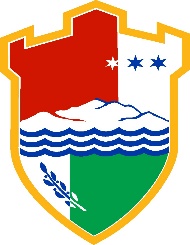 Bosna i Hercegovina                                                                                      Federacija Bosne i Hercegovine                                              KANTONALNO MINISTARSTVO  PROSTORNOG UREĐENJA, GRAĐENJA, ZAŠTITE OKOLIŠA, POVRATKA i STAMBENIH POSLOVATRAVNIK                                                                       ULAZULAZULAZULAZJavni vodovod: Gradski vodovod kojim upravlja JKP Vilenica vodovod Novi TravnikJavni vodovod: Gradski vodovod kojim upravlja JKP Vilenica vodovod Novi TravnikZahvatanje površine vode: Vodozahvat sa rijeke JagleniceZahvatanje površine vode: Vodozahvat sa rijeke JaglenicePotrošnja%Potrošnja%100 m34%2.300 m3/god96%ParamterJedinicaKotao 4Kotao 5Granične vrijednostiKoncentracija ugljen monoksida COMg/Nm3Ne radi148,65150Koncentracija sumpor dioksida SO2Mg/Nm3Ne radi2967,662000Koncentracija azotnih oksida NOxMg/Nm3Ne radi388,13 400Koncetracija čvrstih čestica u gasovimaMg/Nm3Ne radi135,8050Područje (zona)Namjena područjaNajviši dozvoljeni nivo vanjske buke (Dba)Najviši dozvoljeni nivo vanjske buke (Dba)Najviši dozvoljeni nivo vanjske buke (Dba)Područje (zona)Namjena područja15 min Leq15 min LeqVršni nivoPodručje (zona)Namjena područjaDanNoćL1VIIndustrijska, skladišna, servisna i prometno područje bez stanovanja707085Naziv i broj otpadaOpis otpadaGodišnja količina proizvedenog otpada (t)Godišnja količina obrađenog otpada (t)Šljaka i pepeo10 01 0110 01 0210 01 04*10 01 15Nastaje kao nus proizvod nakon sagorijevanja. Može se naći u kotlovnici i na deponiji šljake.400 t400 tOtpadni mulj10 01 22*10 01 23Nastaje kao nus proizvod u kotlovnici3.000 kg3.000 kgOtpad od čišćenja dimnjaka20 01 41Nastaje u  dimnjacima u vidu čađi, ostaci od sagorijevanja.--Otpadno ulje, za pogonske uređaje i podmazivanje13 02 08*Otpadna ulja od podmazivanja i održavanja opreme.200 lNe tretira se, samo se skladišti.Metali20 01 40Otpad od održavanja pogona1000 kgNe tretira se, samo se skladišti.Papir i karton 20 01 01Otpad od radnika, otpad od dopreme sirovina i pakovanja200 kgPredmetni pogon ne vrši obraduMiješani komunalni otpad 20 03 01Otpad iz kancelarija, od radnika u pogonu-Predmetni pogon ne vrši obraduNaziv monitoringaZakonska odredba/provedbeni aktMjesto praćenja/Dinamika praćenjaOdgovornostMonitoring emisija u zrak- Zakon o zaštiti zraka („Sl. Novine FBiH“: br. 33/03, 4/10)- Pravilnik o monitoringu emisija zagađujućih materija u zrak („Sl. novine FBiH“, broj: 9/14, 97/17)- Pravilnik o graničnim vrijednostima emisija u zrak iz postrojenja za sagorijevanje („Sl. novine FBiH“, broj: 3/13, 92/17)Dimovi iz kotlova, mjerenje emisija na ispustuJedan put godišnjeOperator i Ovlaštena laboratorijaMonitoring emisija u vode- Uredba o uslovima ispuštanja otpadnih voda u okoliš i sisteme javne kanalizacije („Sl. novine FBiH“, broj: 26/20, 96/20)- Dva puta godišnje  - u skladu sa Pravilnikom o načinu obračunavanja, postupku i rokovima za obračunavanje i praćenje i kontroli izmirivanja obveza na osnovu opće vodne naknade i posebnih vodnih naknada („Sl. Novine FBIH“, broj: 92/07)Postupanje prema odredbama vodne dozvoleOvlaštena stručna institucijaMonitoring otpada-Zakon o upravljanju otpadom („Sl. novine FBiH“, broj:33/03, 72/09, 92/17)-Interni akt Plan upravljanja otpadom-Kontinuirano, u procesu rada i u vrijeme remonta,U skladu sa Planom upravljanja otpadomRadno osoblje Ovlašteni operatori za upravljane otpadomMonitoring procesa -Interni akti Poduzeća-Tehnički propisiKontinuirano, u vrijeme proizvodnog procesa Vođenje  evidencije  u  Dnevniku  pogonskog  rada kotlovnice  kao  i  u  ostalim  internim  propisanim obrascima: svi  parametri  i  podaci  bitni  za  rad pogona, količina utrošenih energenata, pomoćnih materijala,  količina  utrošene  vode  i  električne energije,  rad  i  održavanje  opreme  postrojenja  i instalacija,  ne propusnost  gasne  instalacije,  ispravnost ostalih instalacija, itd.)Radno osoblje Ovlaštena  stručna institucija  (zakonom predviđeni pregledi)MedijParametarZrakCO2,CO, NOx ,SOx i PM10Klasa otpadaVrsta otpadaNačin zbrinjavanja10 OTPAD IZ TERMIČKIH PROCESA10 OTPAD IZ TERMIČKIH PROCESA10 OTPAD IZ TERMIČKIH PROCESA10 01 otpad iz termoelektrana i ostalih uređaja za spaljivanje (osim 19)10 01 otpad iz termoelektrana i ostalih uređaja za spaljivanje (osim 19)10 01 otpad iz termoelektrana i ostalih uređaja za spaljivanje (osim 19)10 01 15Šljaka sa rešetki ložišta, šljaka i prašina iz kotlova od suspaljivanja koji nisu navedeni pod 10 01 14Odlaganje na lokaciji deponije šljake  i pepela do preuzimanja od strane firme „Zlatić“d.o.o. Travnik10 01 22*10 01 23Kotlovnica- vodeni muljevi od čišćenja kotlaPreuzima kompanija „Delta petrol“ KakanjNaziv izvještajaDinamika – Rokovi za dostavljanje izvještajaKome se dostavlja izvještajIzvještaj o izvršenim mjerenjima emisije zagađujućih materija u zrak i izvještaj o godišnjim količinama emisija zagađujućih materijaOperator izvještava nadležni organ u skladu sa Pravilnikom o monitoringu emisija zagađujućih materija u zrak („Službene novine Federacije BiH“, broj: 9/14, 97/17) Pravilnikom o graničnim vrijednostima emisija u zrak iz postrojenja za sagorijevanje („Službene novine Federacije BiH“, broj: 3/13, 92/17)Pravilniku o registru zagađivača i zagađenjima u okolišu („Službene novine Federacije BiH“, broj: 11/23)Kantonalnom ministarstvu prostornog uređenja, građenja, zaštite okoliša, povratka i stambenih poslovaIzvještaj o količini nastalog otpadaNajkasnije do 31.01. za prethodnu godinuNadležnom kantonalnom ministarstvu Izvještaj o količinama produkovanog otpada i način njegovoj zbrinjavanja kao i sumarni izvještaj o svim mjerenjima za monitoring proizvodnje, nastanka otpada i emisija. Evidenciju o otpadu vodi odgovorno lice za upravljanje otpadom, koje imenuje direktor privrednog društva. Kod realizacije monitoringa, potrebno je uvažiti eventualne pritužbe građana, nevladinih organizacija i nadležnih inspekcijskih organa u smislu utvrđivanja emisija i negativnih utjecaja na okolinu po standardiziranim postupcima. Operator je dužan da ustroji i uredno vodi evidenciju o okolinskom i tehnološkom monitoringu.U skladu sa odredbama Zakona o upravljanju otpada, Zakona o izmjenama i dopunama zakona o upravljanju otpadom, Pravilnika o kategorijama otpada sa listama, Uredbe o selektivnom prikupljanju, pakovanju i označavanju otpada, Pravilnika o upravljanju ambalažom i ambalažnim otpadom („Službene novine Federacije BiH“, broj: 88/11 i 28/13), Pravilnika o upravljanu otpadom od električnih i elektronskih proizvoda („Službene novine Federacije BiH“, broj: 87/12) i drugim propisima o upravljanju otpadom, kao i Planu o upravljanju otpadom. Najkasnije do 31.01. za prethodnu godinu.Evidencija poduzeća koje vodi i čuva odgovorno lice za upravljanje otpadom